Attachment C RevisedSurvey of F32 Awardees (Screen Shots)2-25-2014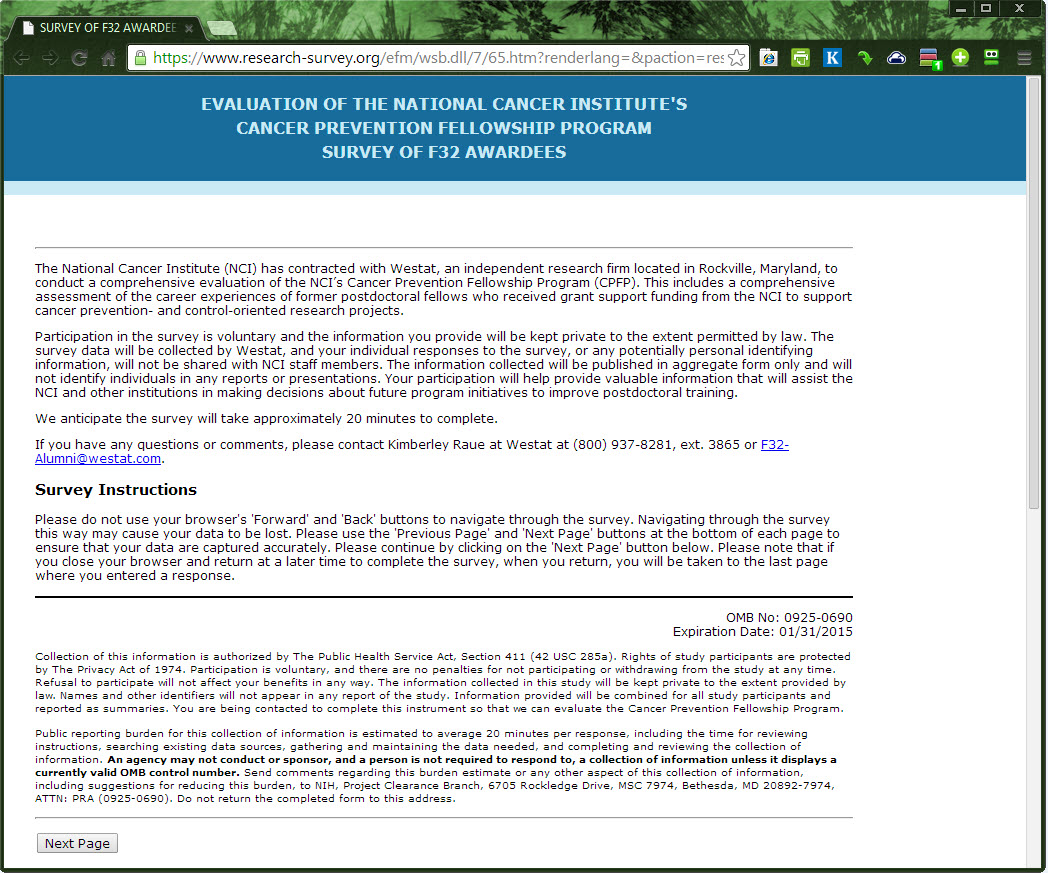 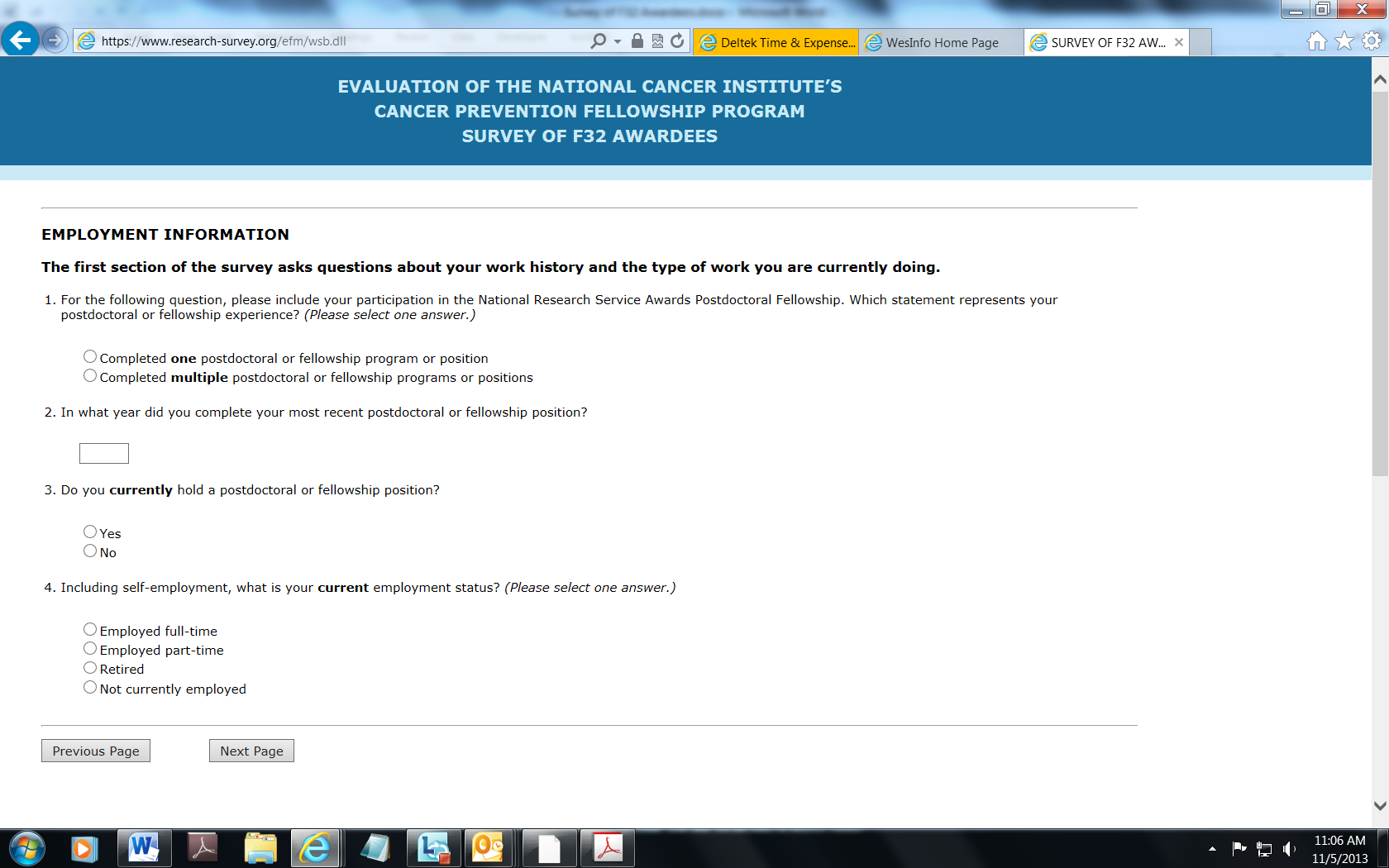 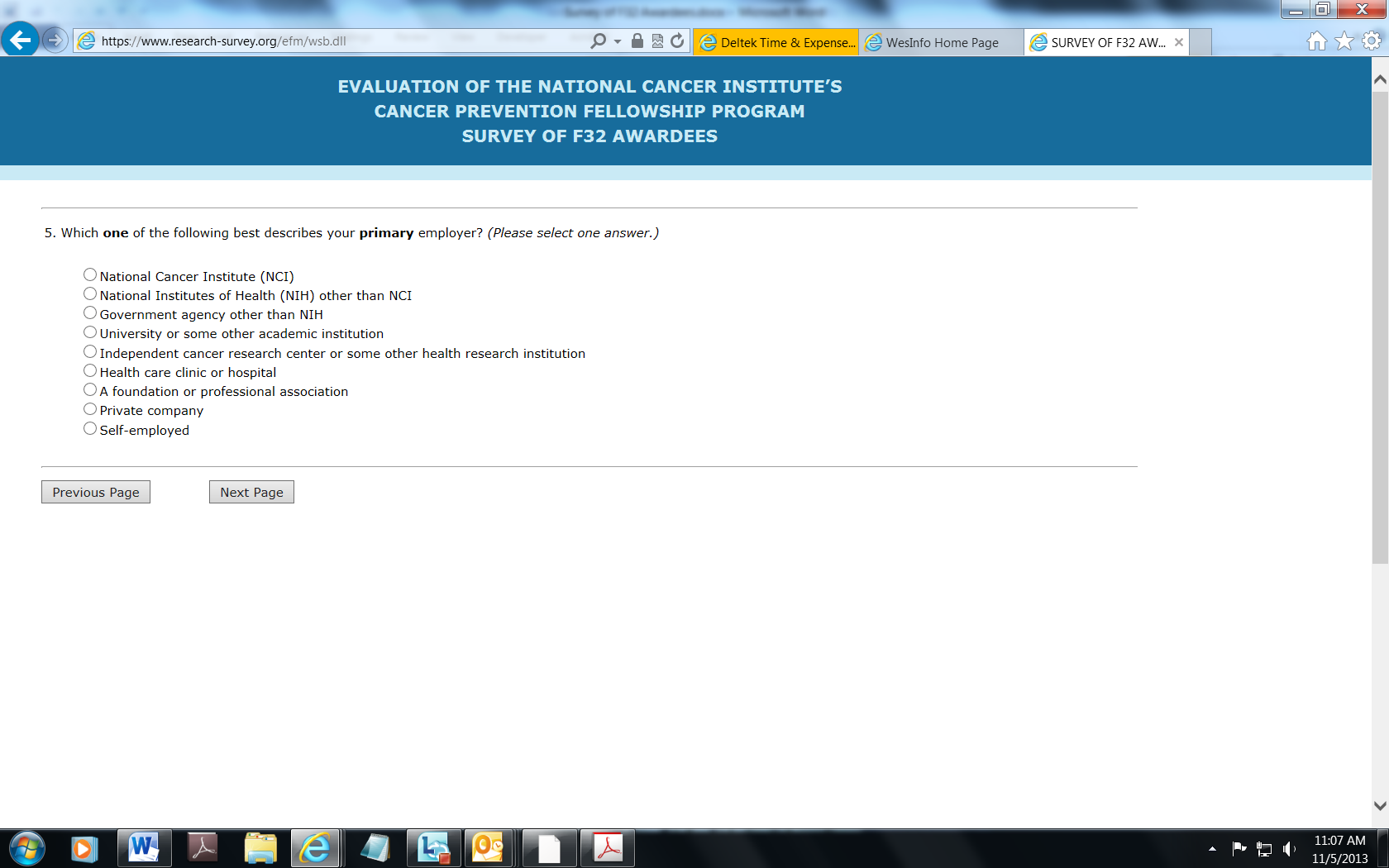 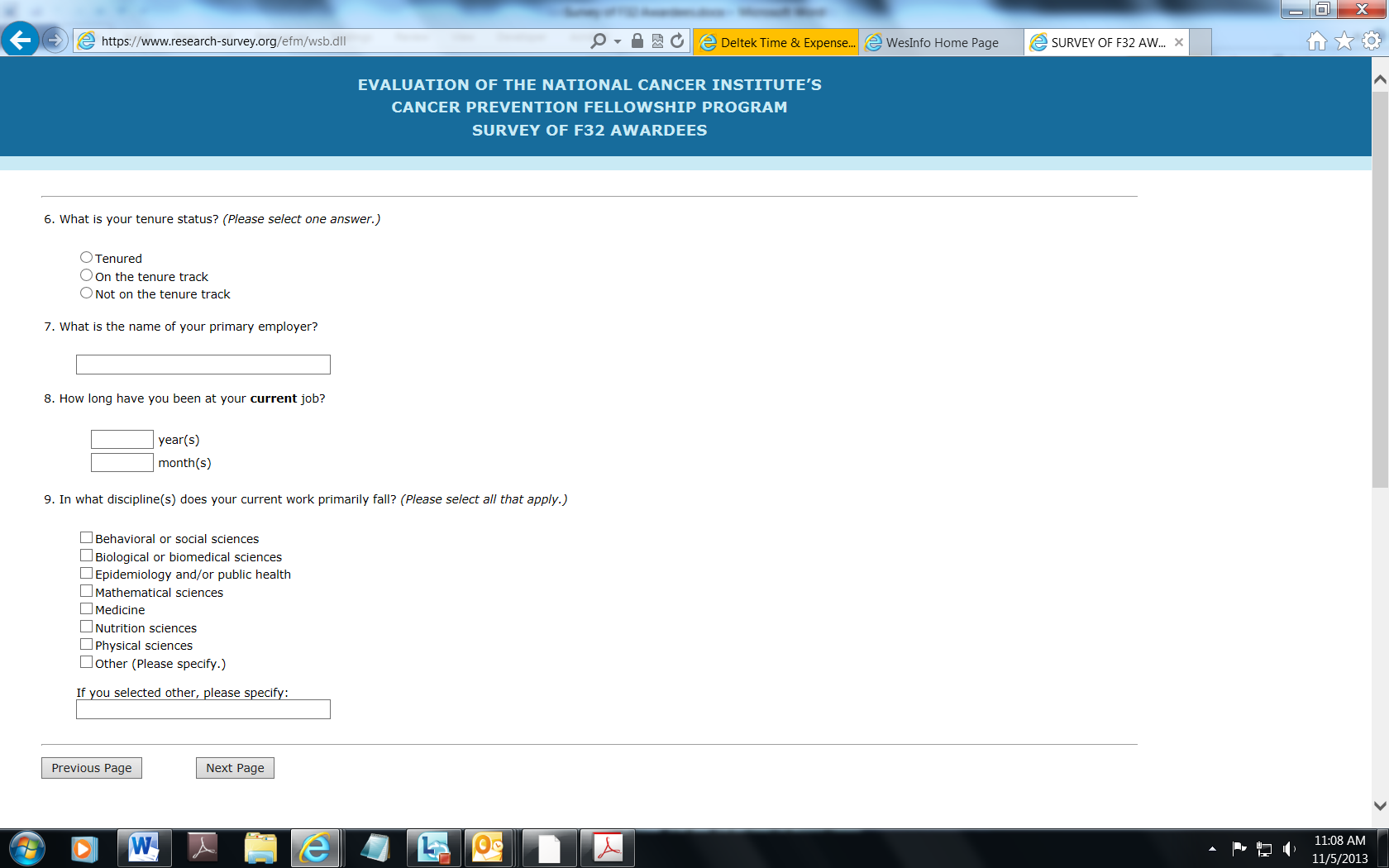 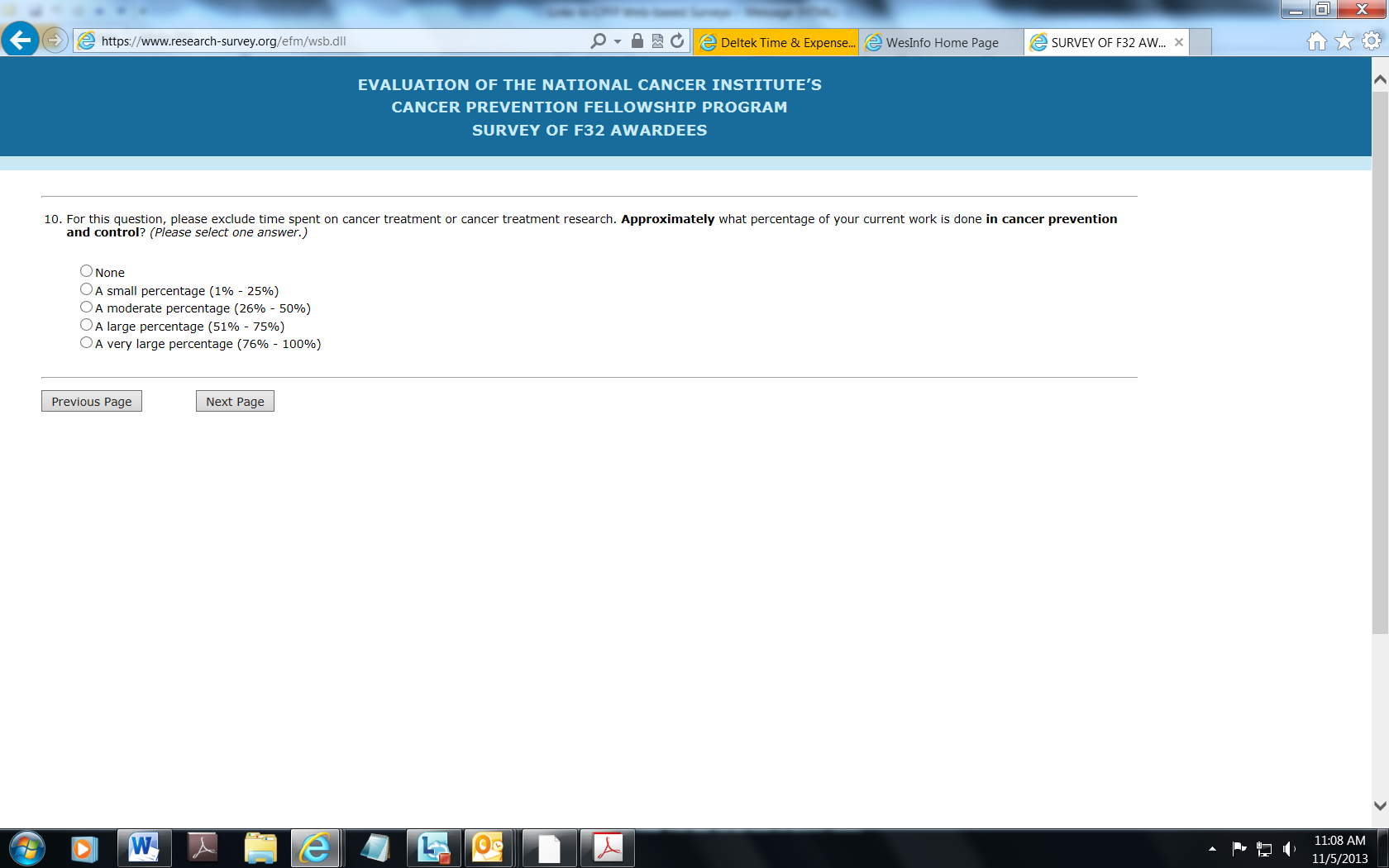 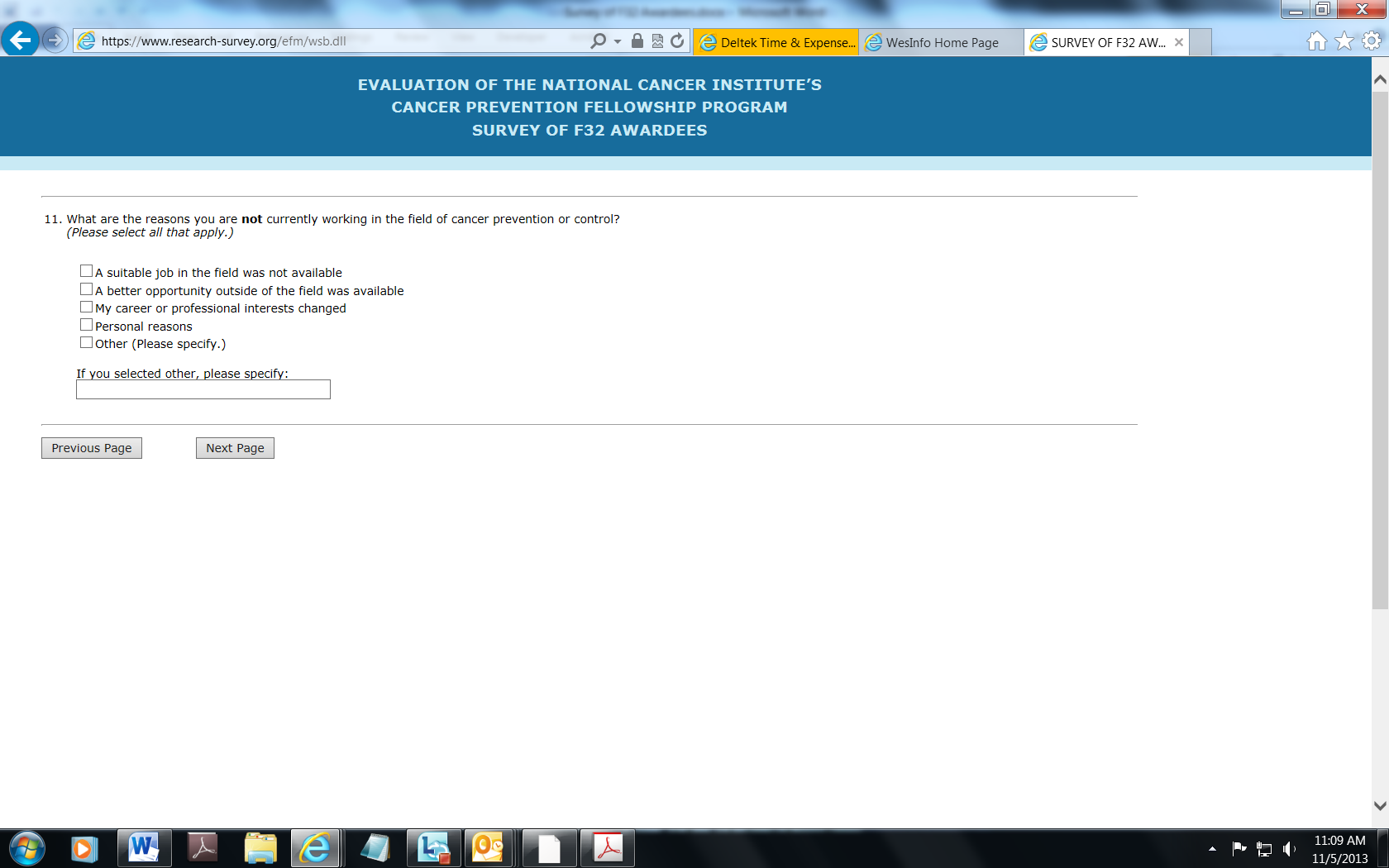 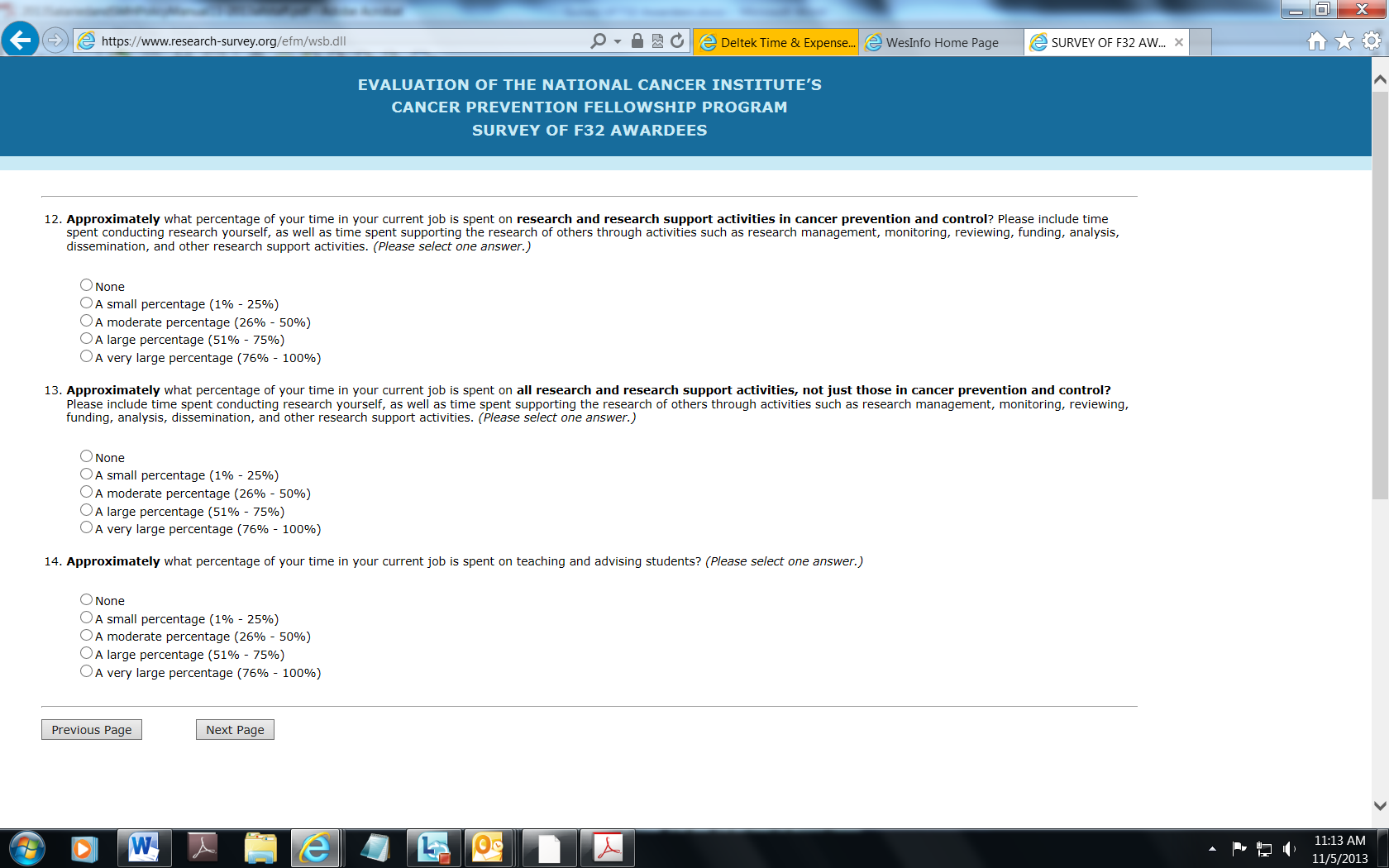 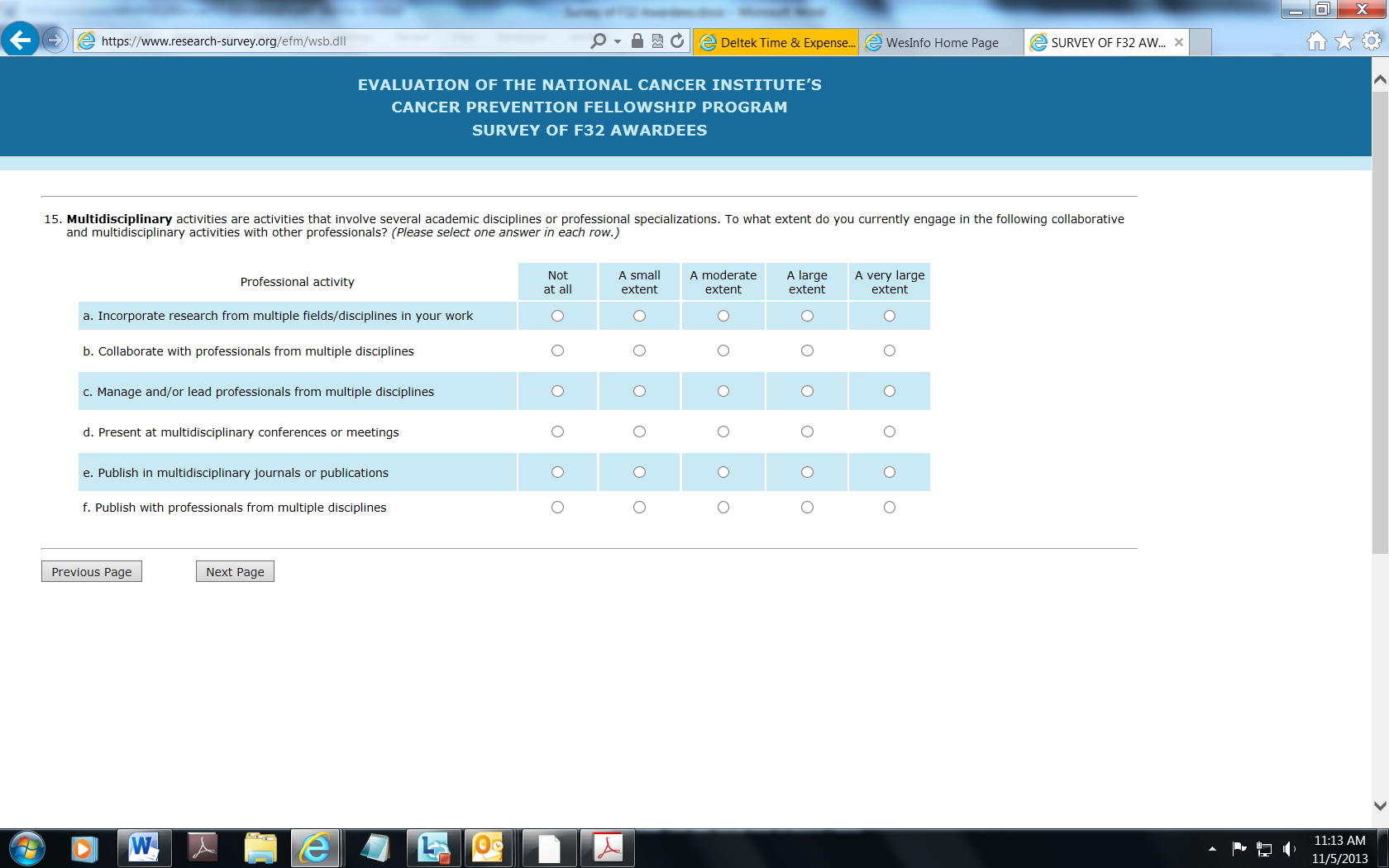 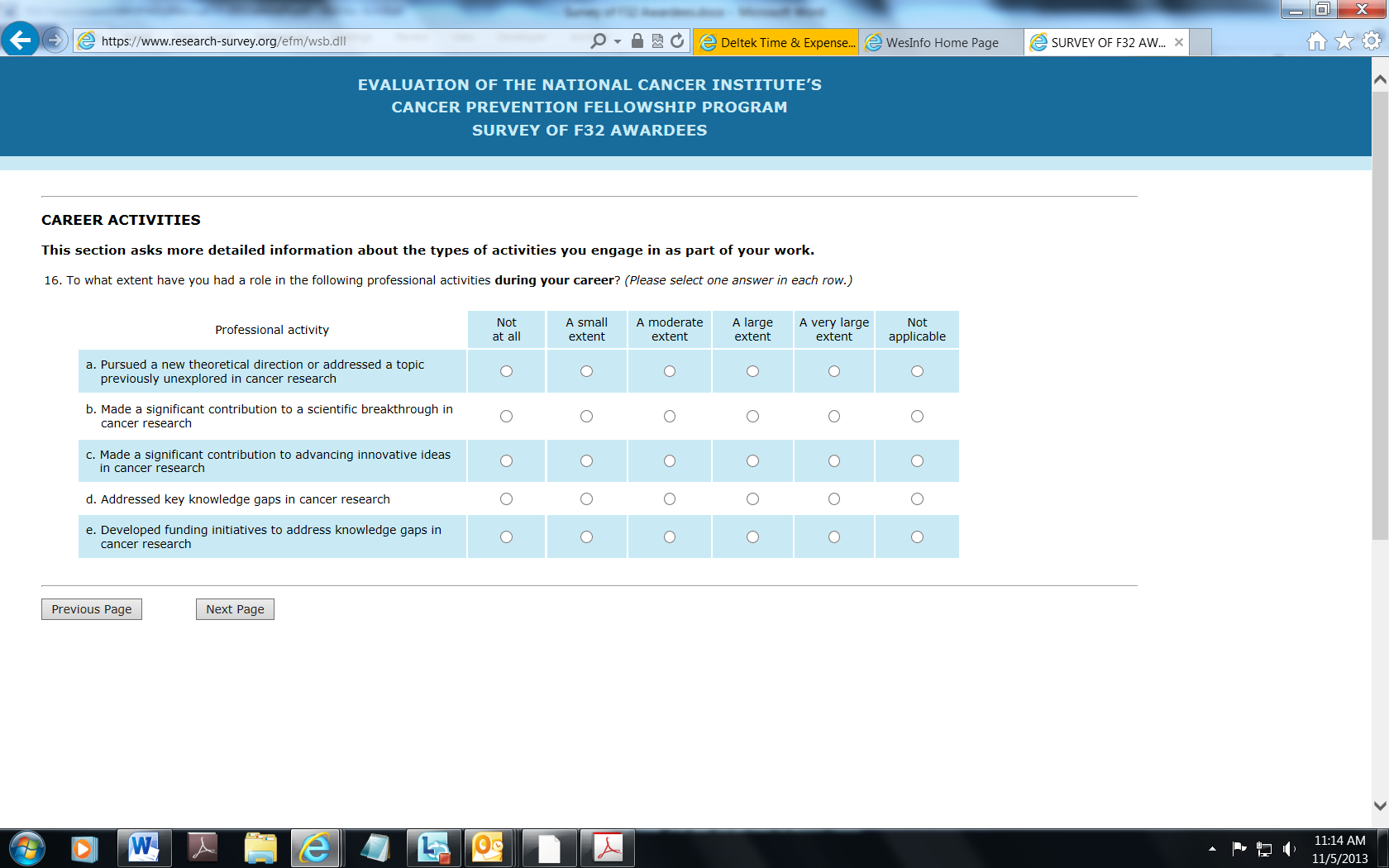 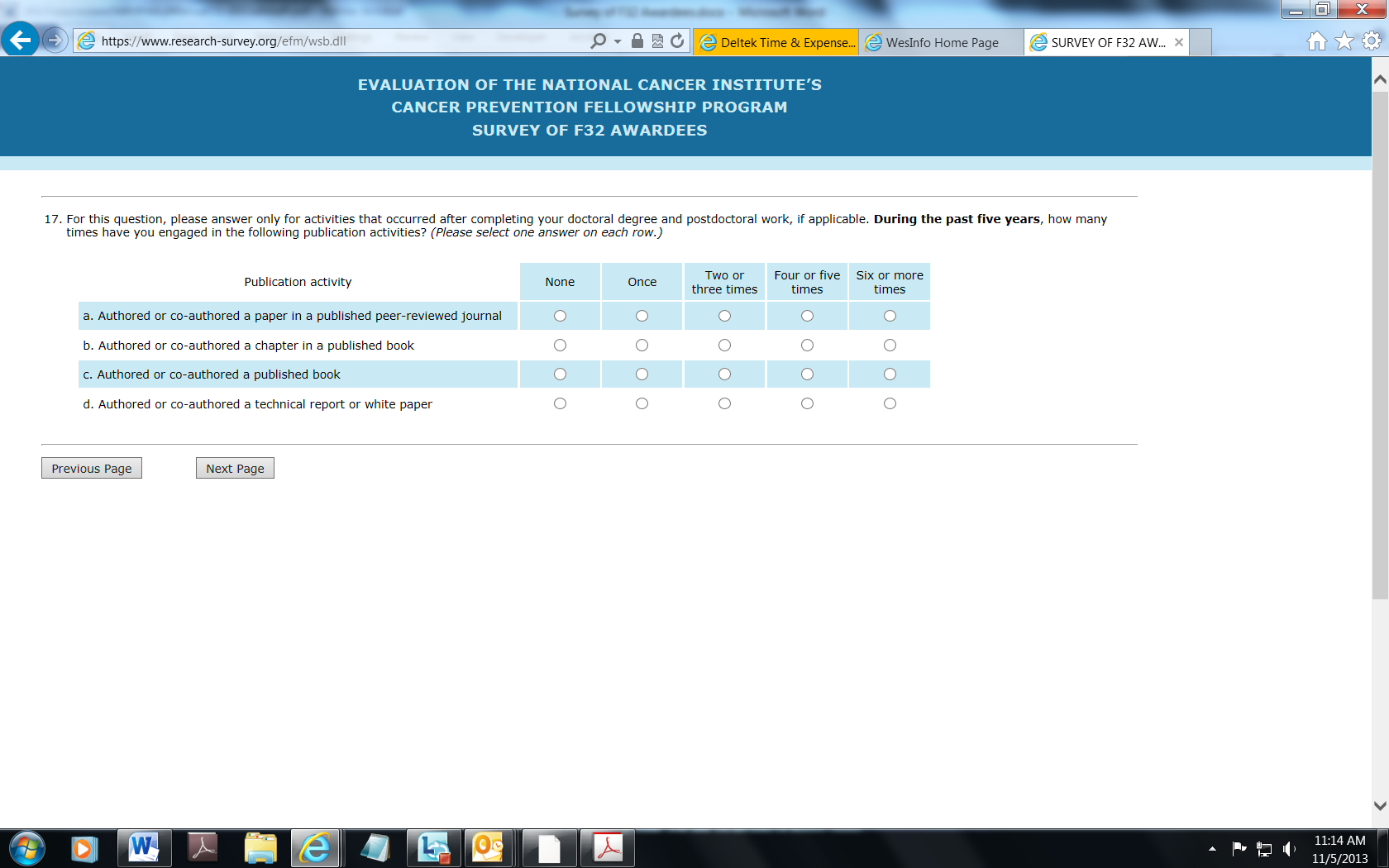 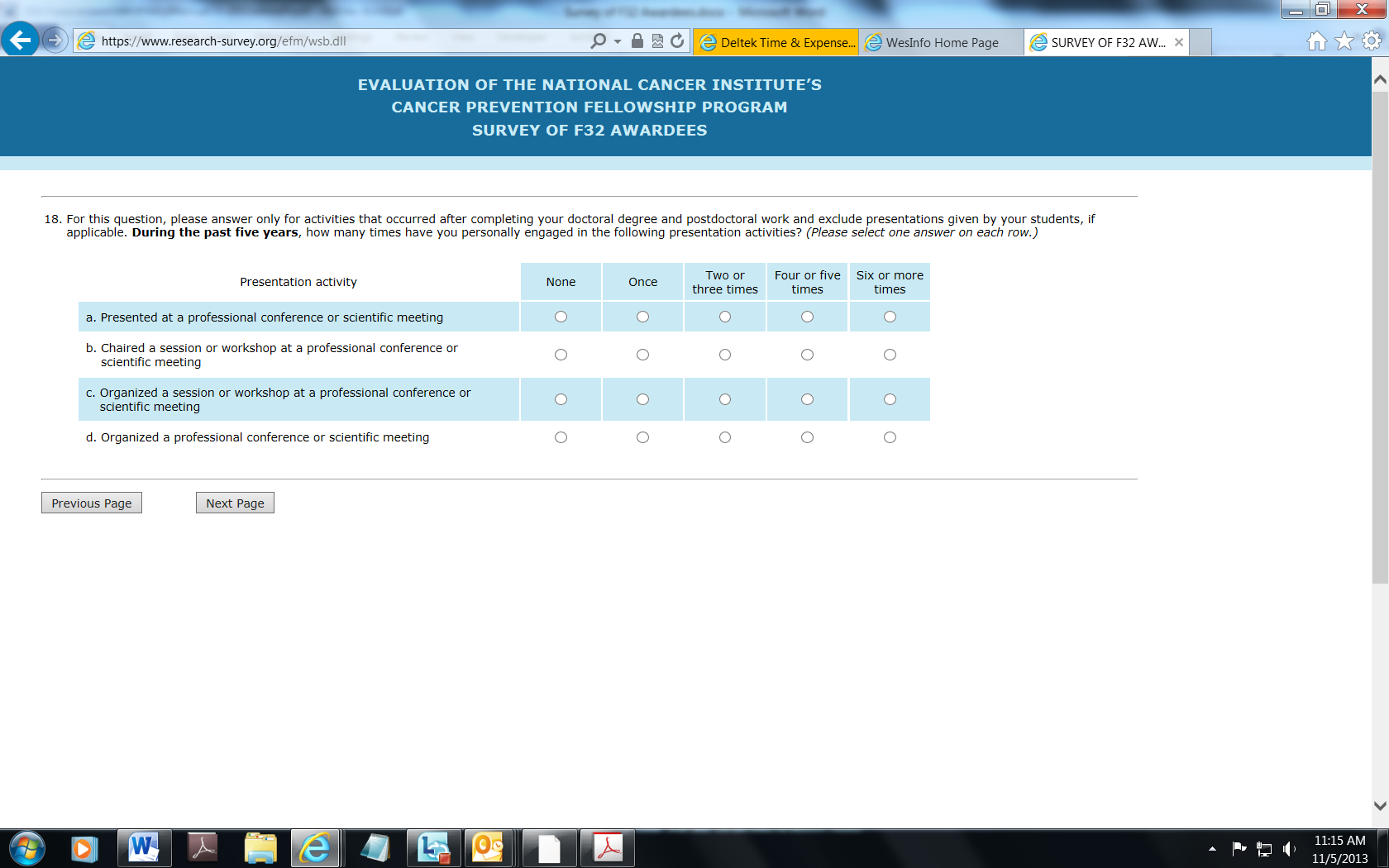 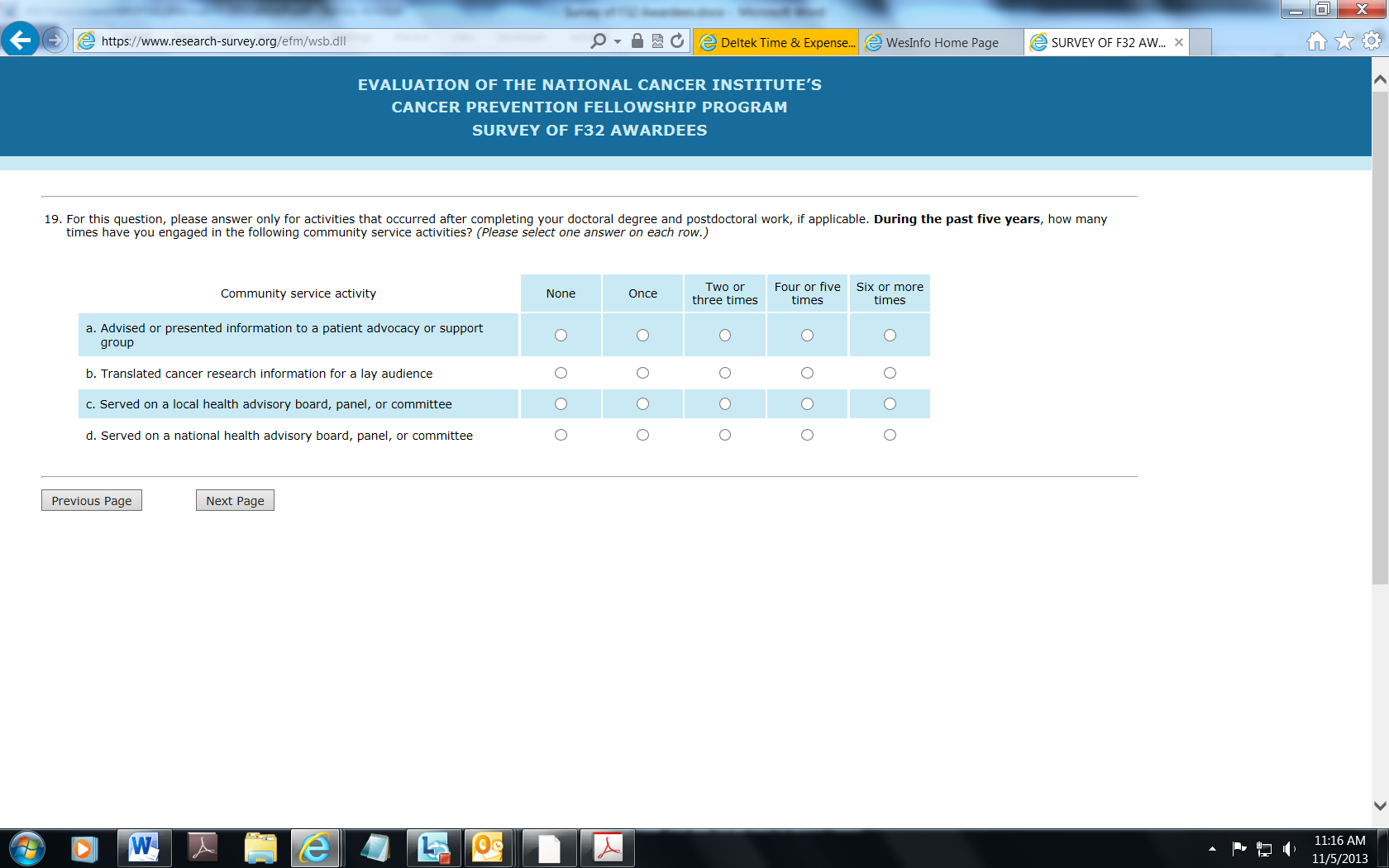 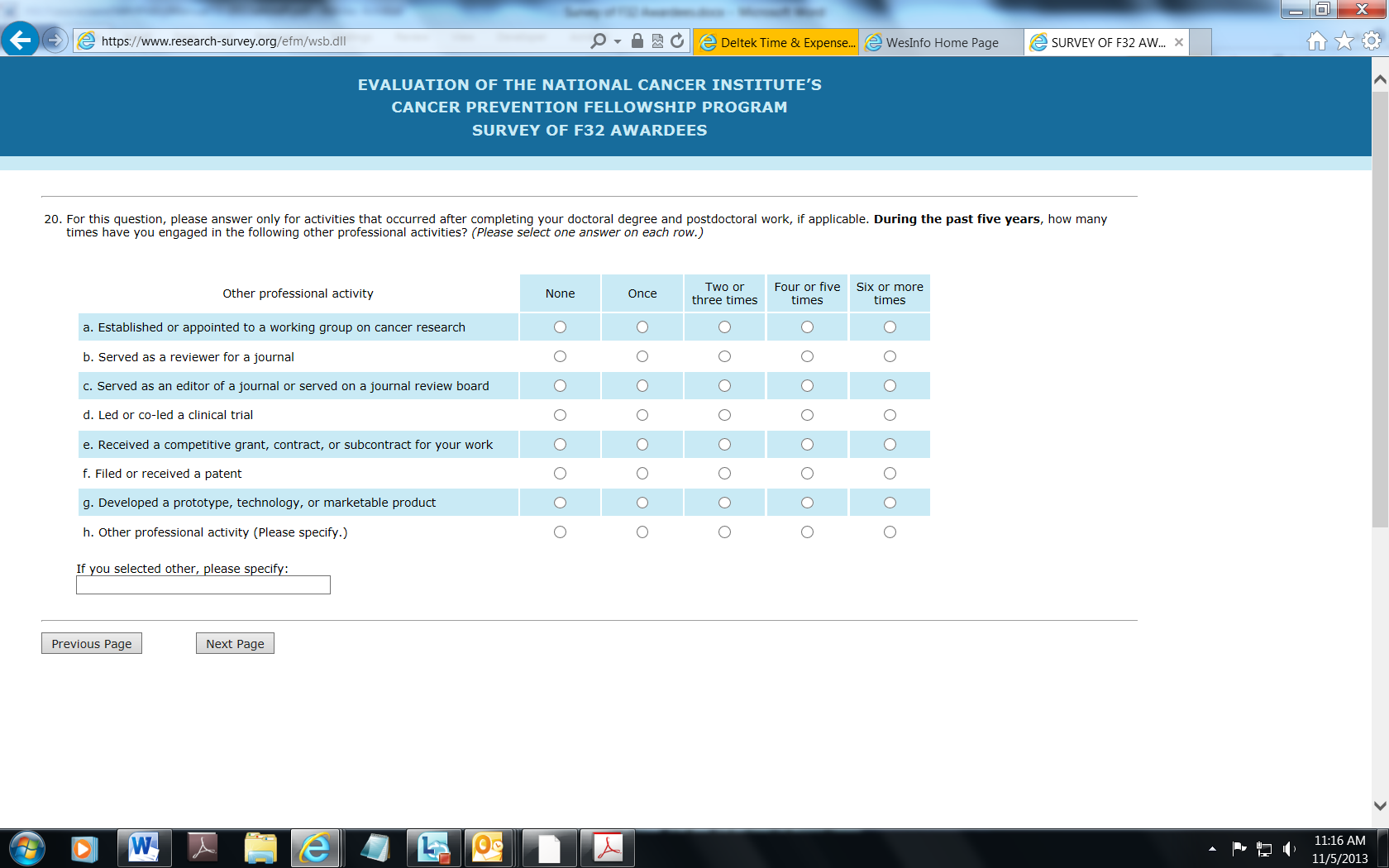 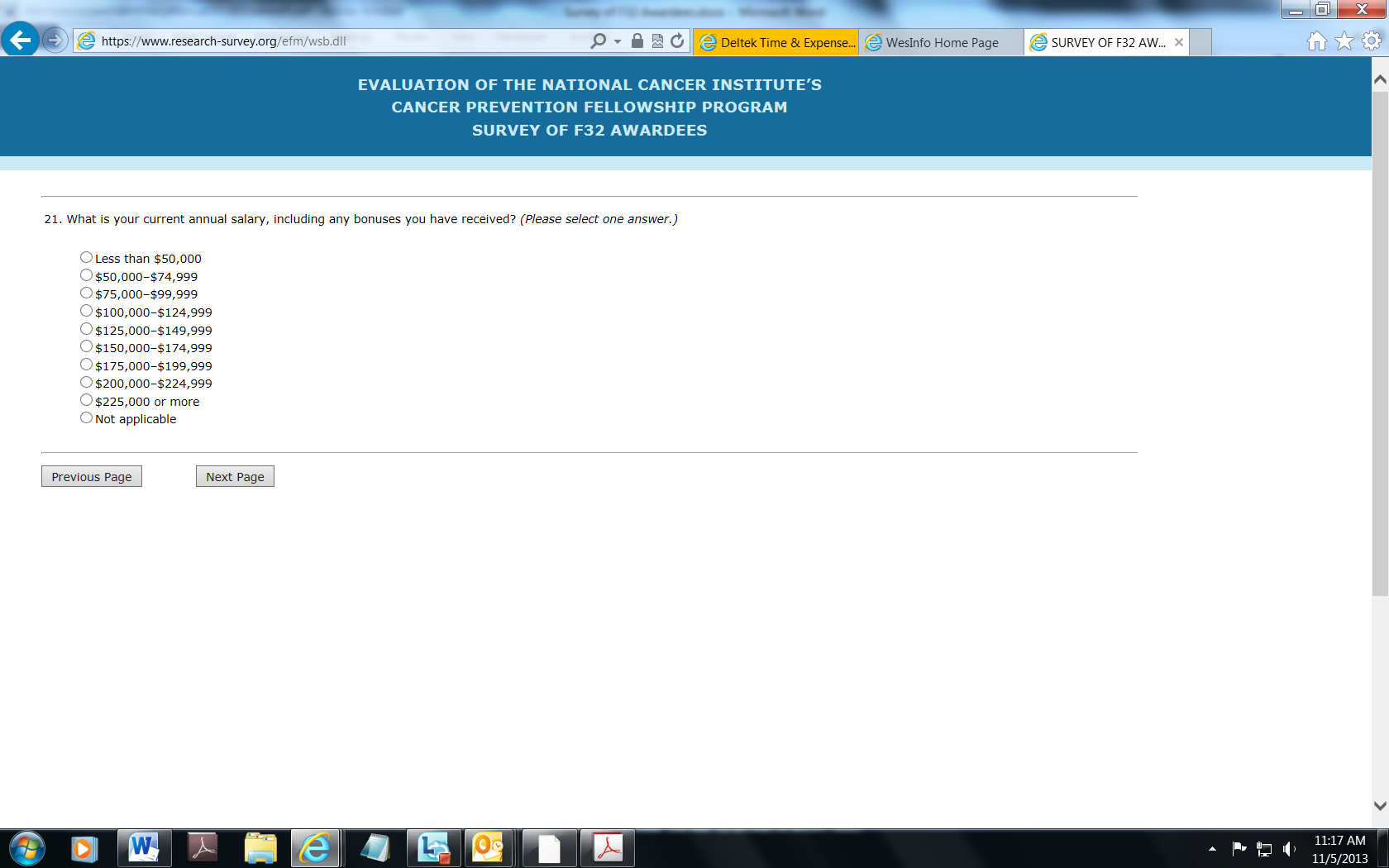 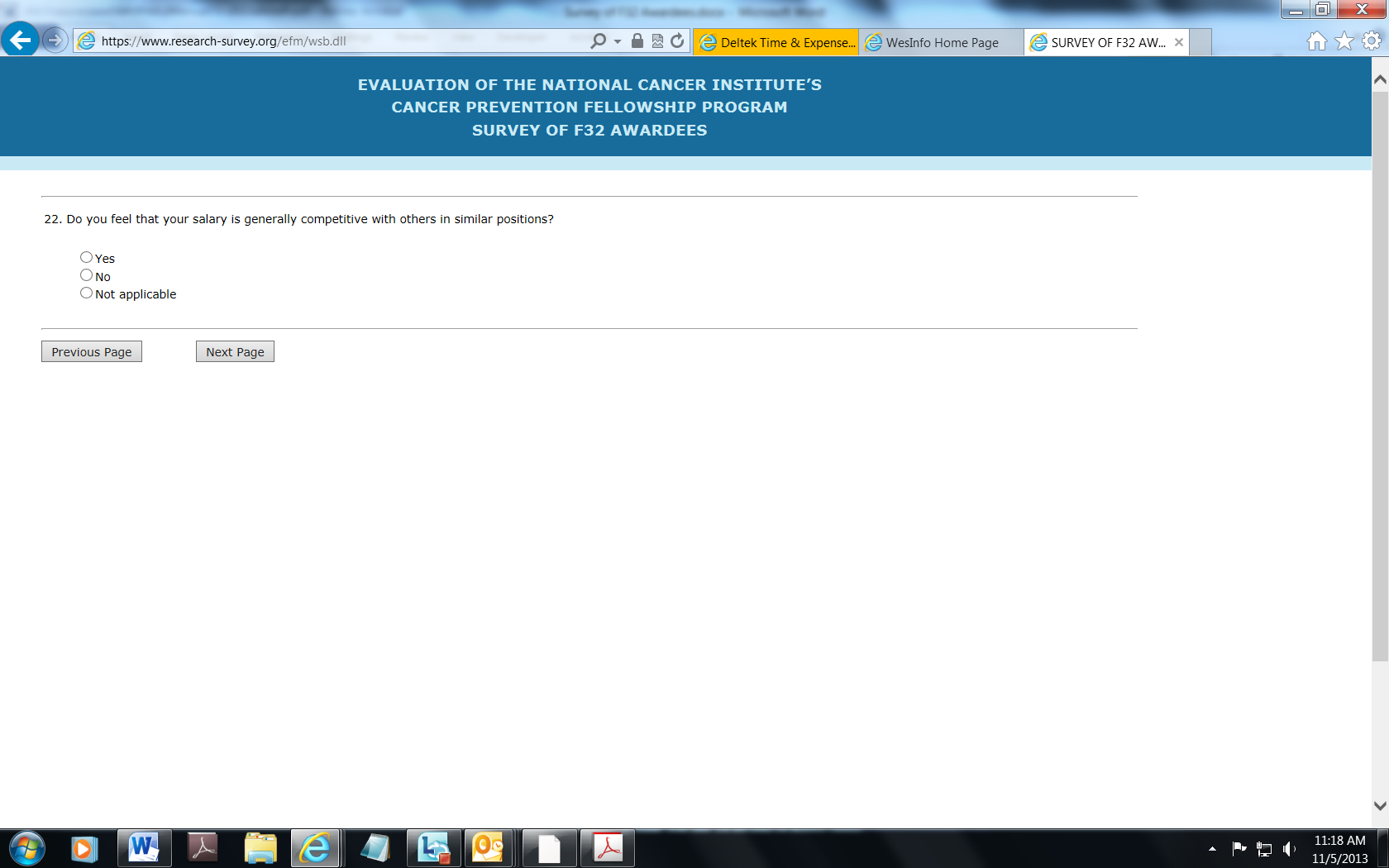 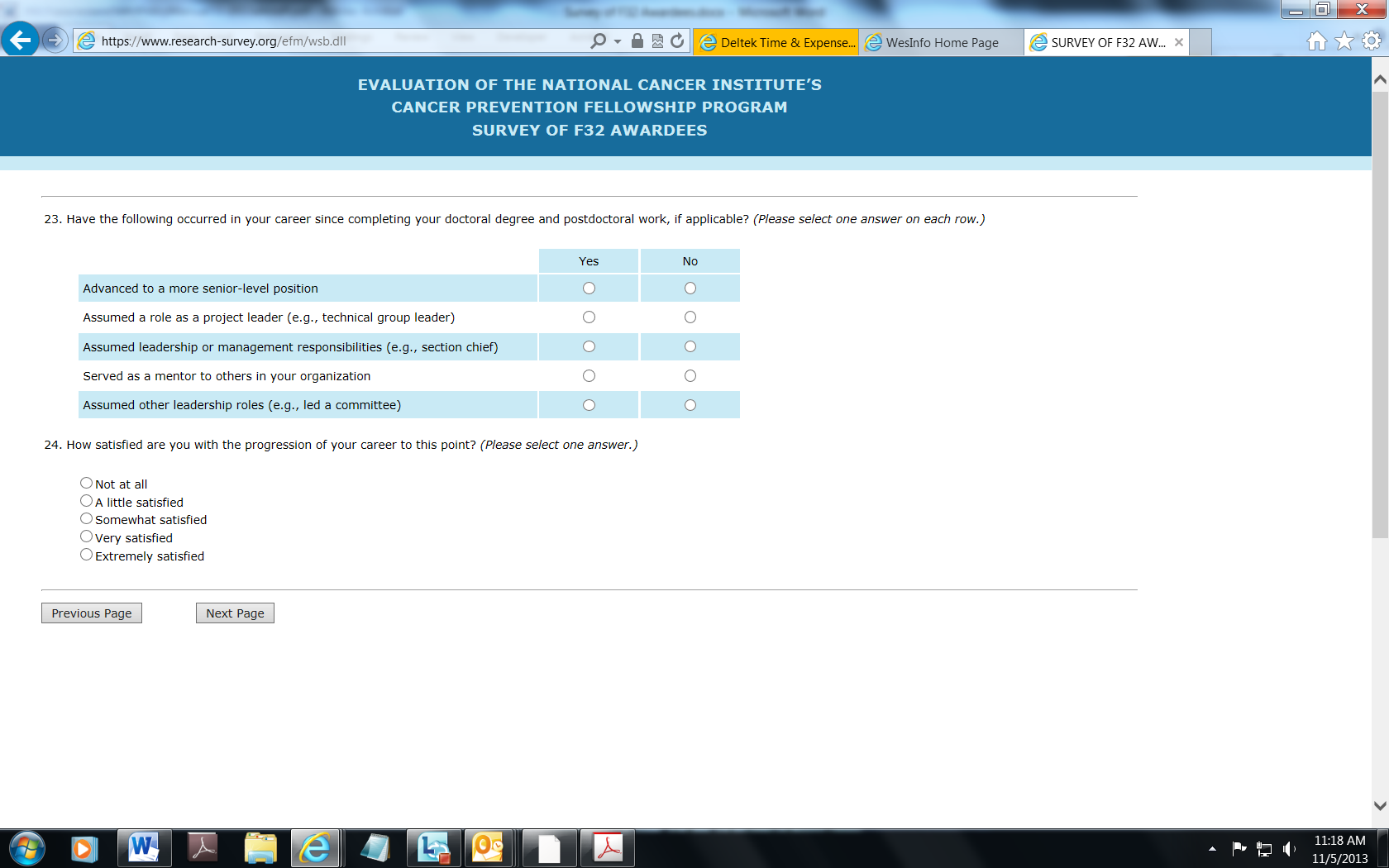 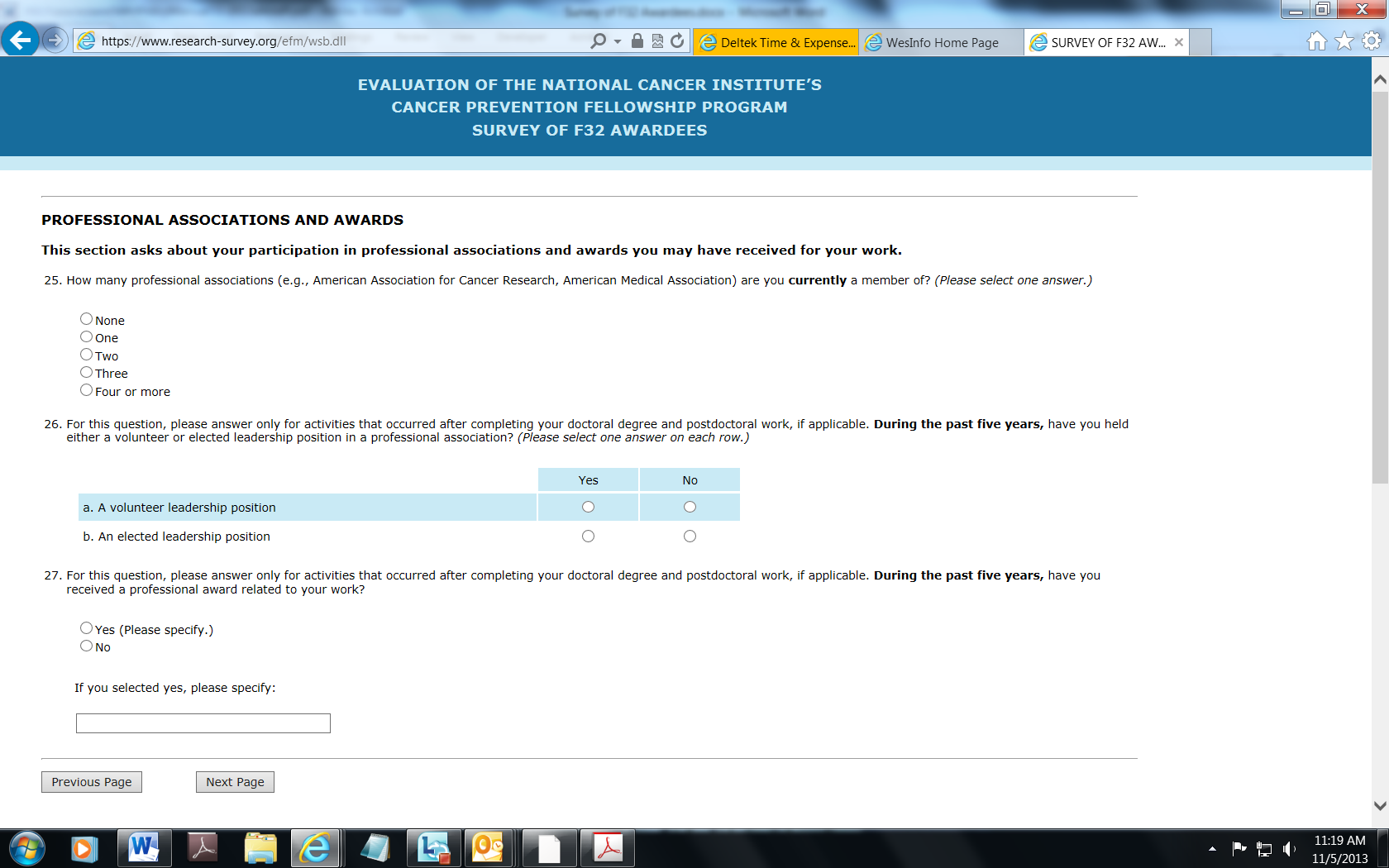 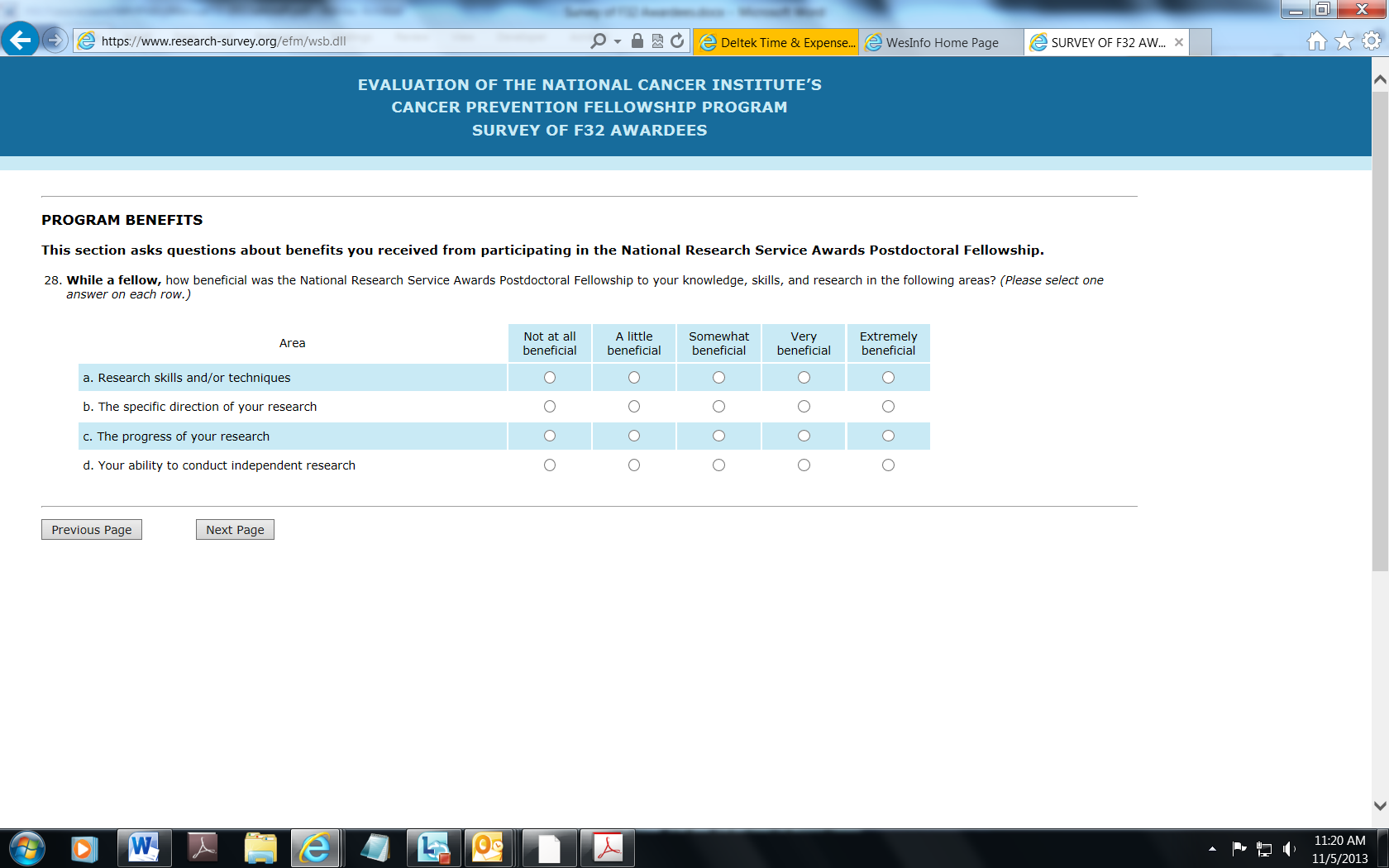 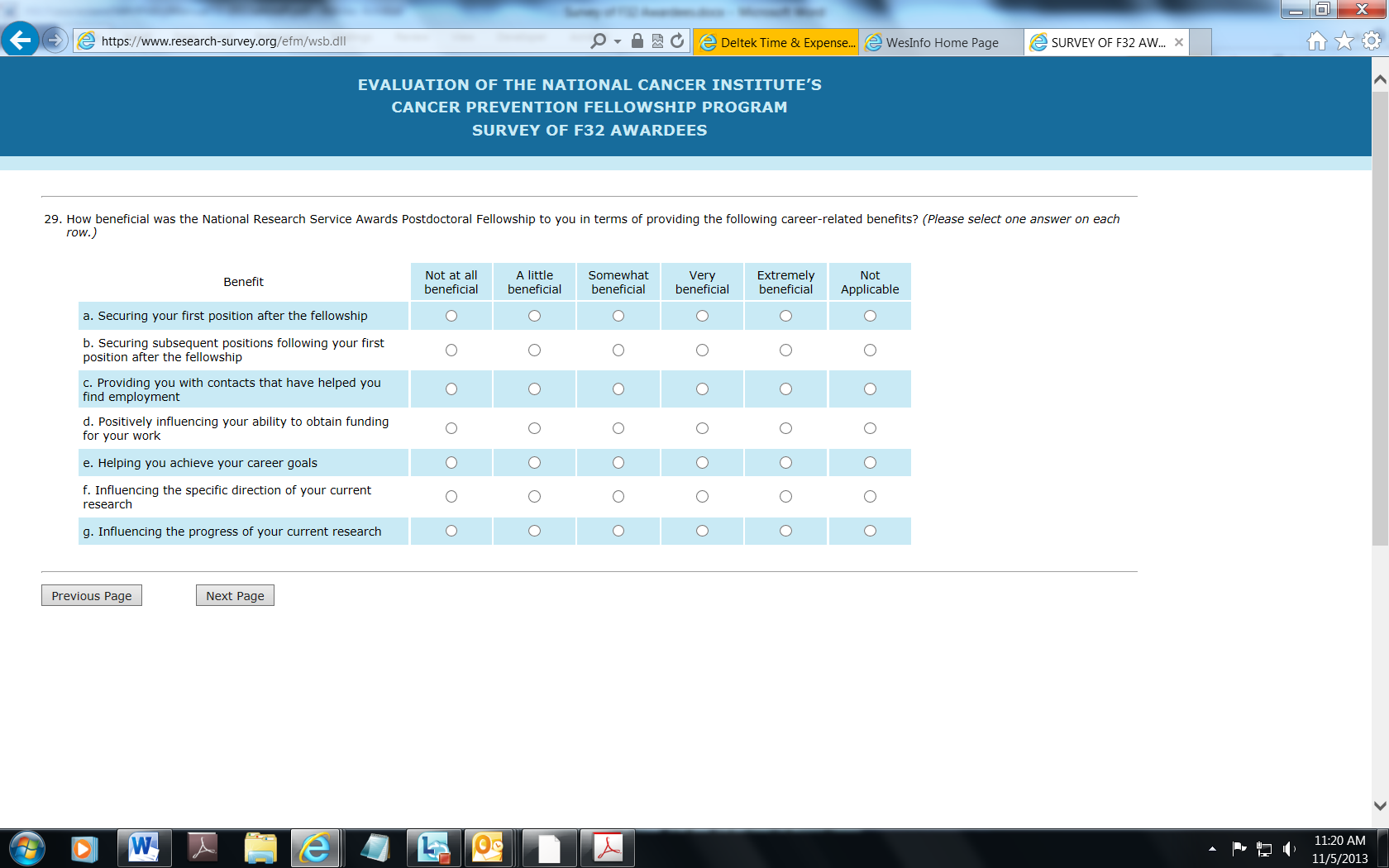 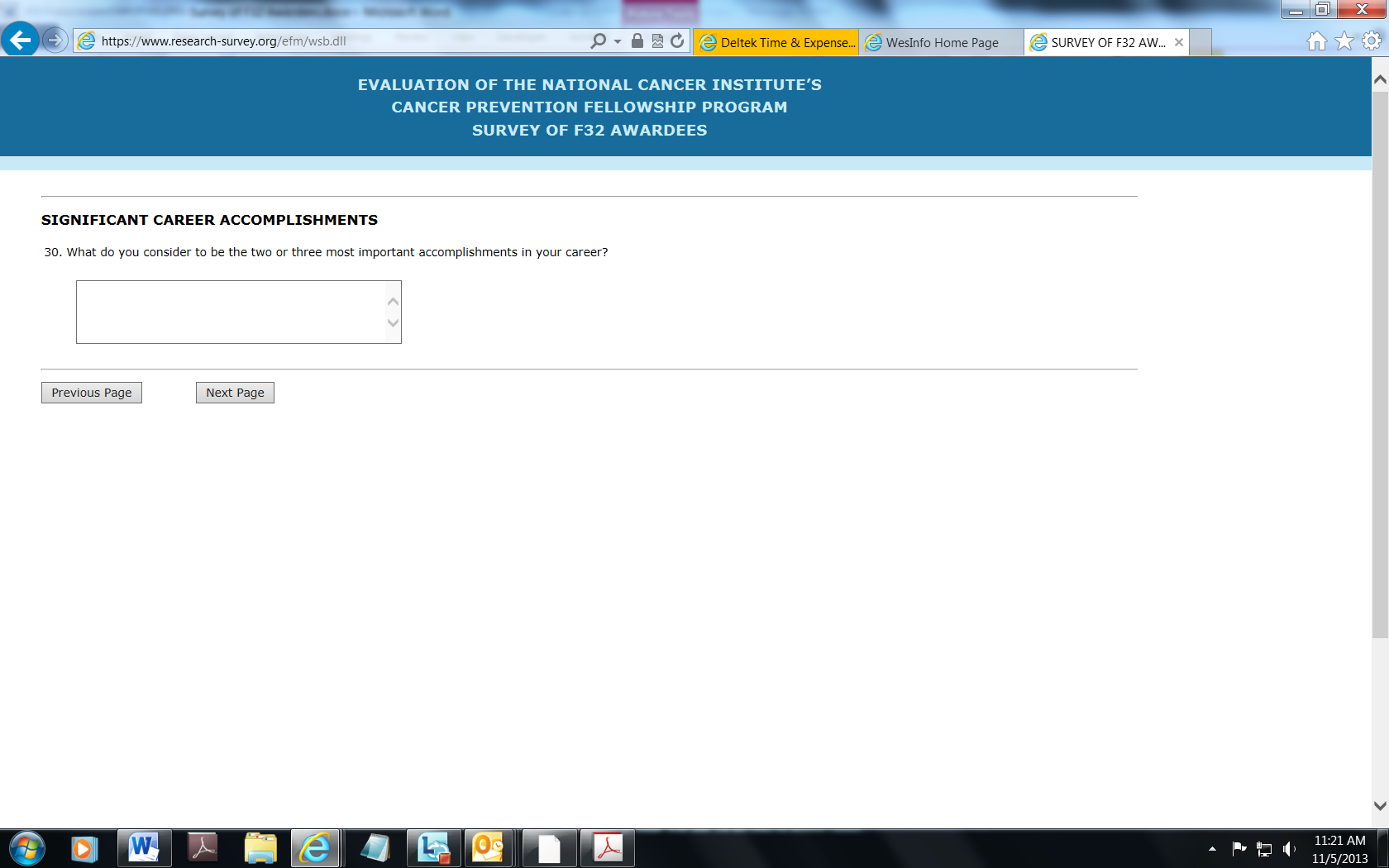 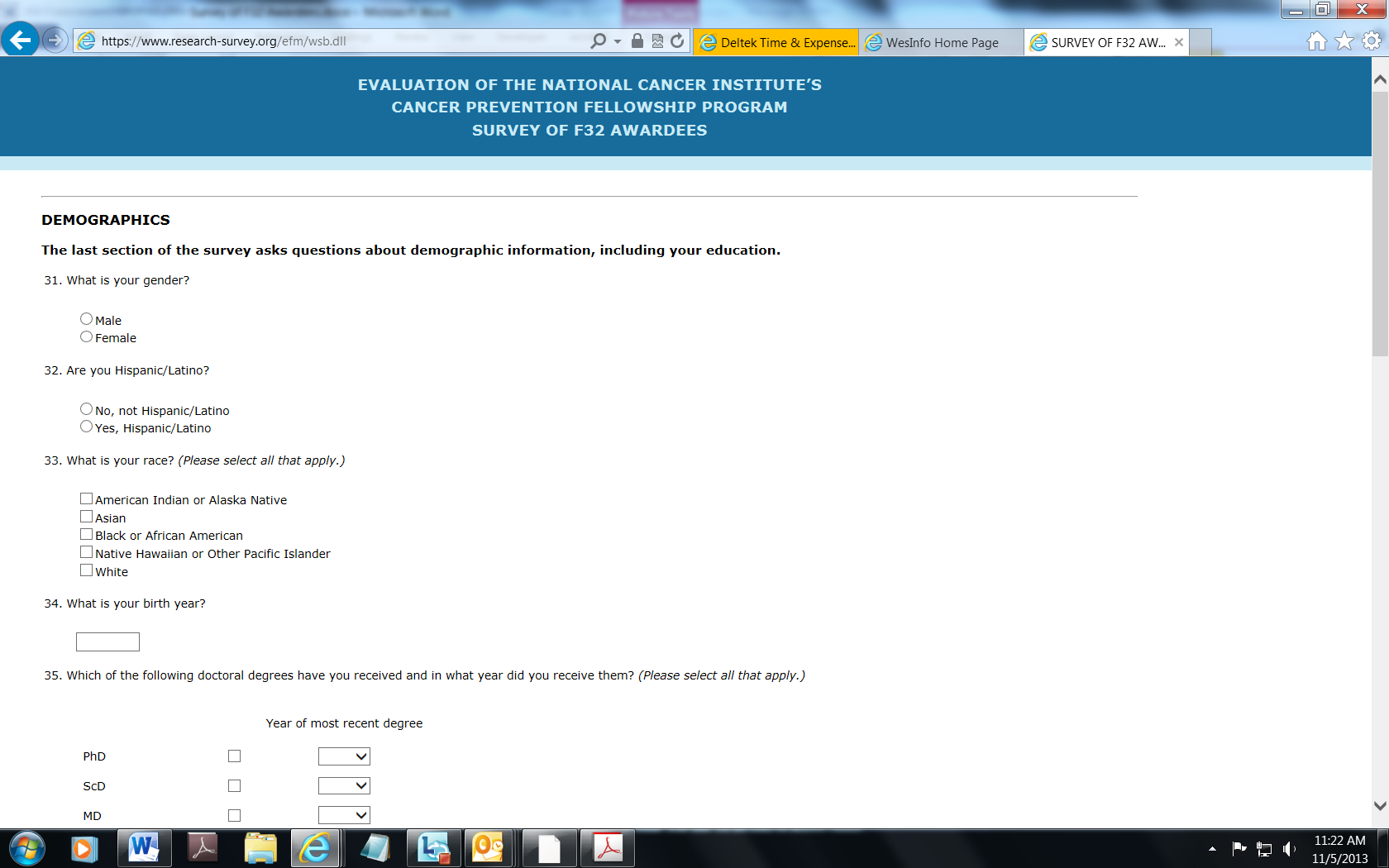 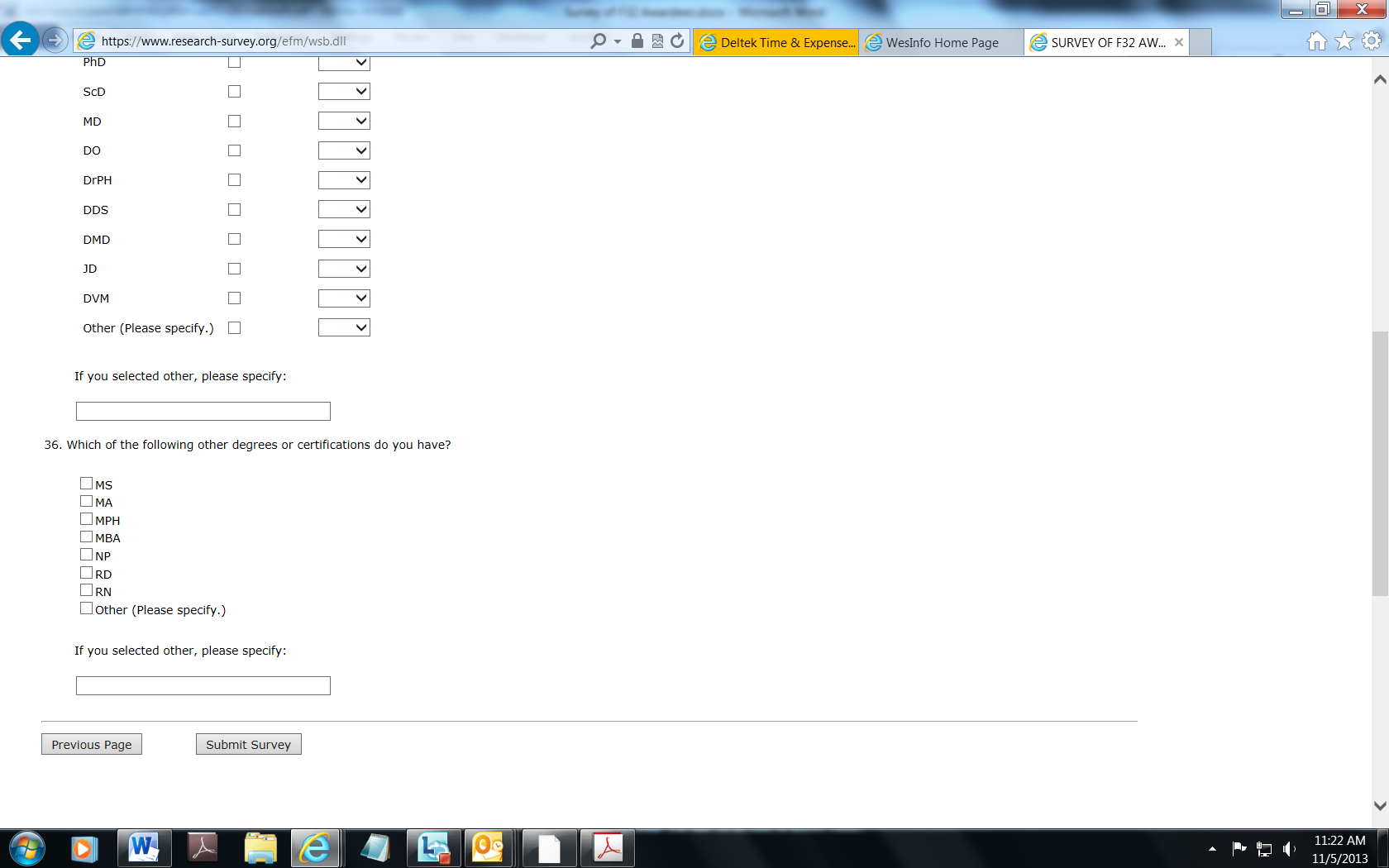 